Nordic Walking in KlausKursstart: 19.06.18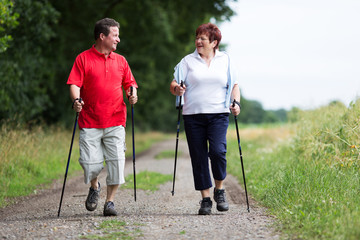 Treffpunkt: Gemeinde KlausZeit: Dienstag, 8.00 – 9.00 UhrVerein: Union Schiclub Klaus-WeilerLeitung: Elmar Längle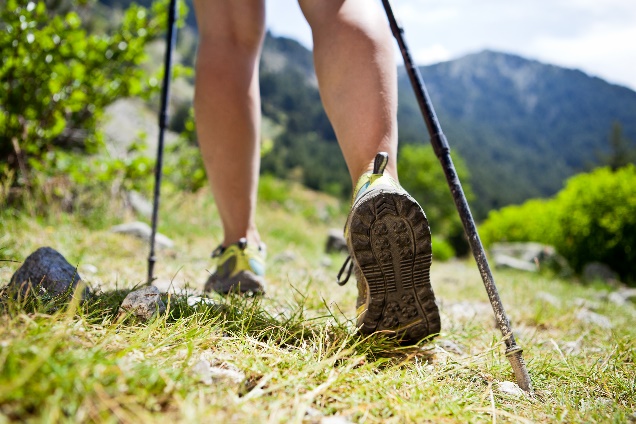 Mitbringen:Bequeme Kleidung Turnschuhe  Wenn möglich Stöcke